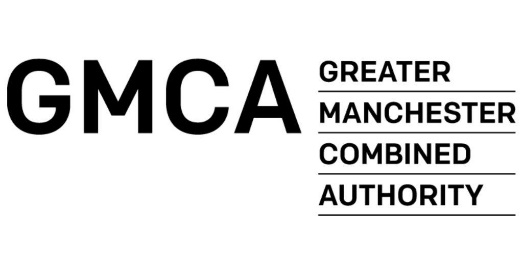 Brief for the Greater Manchester Faith and Belief Advisory Panel Facilitation Market Engagement Event Date: 12th August 2021 2pm-3pm Location: Microsoft TeamsInterested parties should register their interest via procurement@greatermanchester-ca.gov.ukPurposeThe purpose of this Market Engagement Event is to notify interested parties that the Greater Manchester Combined Authority is seeking to provide contract funding for the facilitation of our Greater Manchester Faith and Belief Advisory Panel. The GMCA invites organisations wishing to bid to attend a supplier event on 12/08/21 when the tendering process and contract delivery requirements will be outlined. Greater Manchester Ambition The Greater Manchester Strategy sets out a clear ambition for ‘a place where all voices are heard and where, working together, we can shape our future’, and this is reinforced in the principles underpinning the Greater Manchester Model; ‘doing with not to’. Greater Manchester covers the ten local authority areas of Bolton, Bury, Manchester, Oldham, Rochdale, Salford, Stockport, Tameside, Trafford and Wigan.The Equality Panels have been established to tackle the structural and organizational prejudice and discrimination that causes inequality and injustice in society, through the advancement of equity, fairness and positive relationships in public organisations and the services they deliver. The Panels:Champion Greater Manchester’s cultural heritage and history of community inclusion and social justiceAdvise the Mayor of Greater Manchester and the Greater Manchester Lead for Ageing and Equalities of the opportunities and challenges faced by people linked to their identity. Proactively support the Greater Manchester Combined Authority (GMCA) and its public, private and voluntary sector partners to develop effective solutions that tackle inequality and increase equity.  Constructively challenge political and system leaders to tackle prejudice and discrimination within their organisations and structuresPanels do this by:providing insight into our diverse communities, enabling political leaders and public bodies to listen and engage with people in a more targeted and appropriate waycommunicating key messages to our communities as trusted sources working with public bodies to codesign more effective policy, commissioning and services with public bodies, improving outcomes for individuals, reducing inequality and preventing expenditure in other parts of the systemsupporting an asset-based approach, highlighting new opportunities (and challenges) for positive collaboration that build on the resources and strengths within our communitiesMembership of the panels aims to reflect the diversity of Greater Manchester, with a broad representation across different demographics, the ten districts, and across sectors and other interests. Collectively, panel members possess strong links to the communities that they provide the voice of, through grass roots organisations and established networks. Furthermore, the Panels take an intersectional approach where appropriate, collaborating with other GM Equality Panels and networks.Faith and Belief Advisory Panel The Faith and Belief Advisory Panel is a ‘network of networks’, bringing together representatives from each of the different faith and interfaith groups across Greater Manchester, and ensuring all faiths and beliefs are represented. The Aims and Objectives of the Panel are to:Optimise the Faith and Belief contribution to The Greater Manchester Strategy Ensure that the role of Faith and Belief in society is recognised and valued Foster good relations and dialogue between people of Faith and Belief and othersAdvance equality of opportunity and eliminate unlawful discrimination, harassment, victimisation (and any other conduct prohibited by the Equality Act 2010 and the Public Sector Equality Duty) between people who of Faith and Belief and othersOverview of Specification The contracted party will facilitate the Faith and Panel Advisory Panel, enabling it to achieve the overarching aims of the Equality Panels (as set out above), through its specific workstreamsThe contracted party will facilitate the Panel in collaboration with GMCA officers, working together in partnership to achieve our shared ambitions of a strong, effective panel, that acts as a bridge between public services and the wider community and contributes to a broad tackling inequalities agenda. Core requirements of the contracted party are: Strategic developmentSupport the development of strategic priorities and develop a work programme based on the shared vision of the Greater Manchester StrategyRecruit and maintain an inclusive and diverse panel membership, ensuring it is representative of relevant organisations and/or communities, and their skills, knowledge and experiences, from across the city regionMaintain an action plan that manages, monitors and evidences impact in tackling inequality, using appropriate quantitative and qualitative intelligenceExplore opportunities to secure additional funding for the work of the PanelCommunication, engagement and insightWorking with the GMCA Communication and Engagement team, highlight suitable comms and engagement opportunities from the panels workplan, and where required develop a delivery plan to support this activityEnsure all communication materials produced conform to GMCA brand guidelinesSupport promotion of the Panel at city-region, regional and national levelLiaise with GMCA on all media requests of the Panel and panel membersSupport the Panel and panel members to undertake effective engagement and communication with their networks and communities, enabling public services to gain greater insight to inform policy makingEnsure the Panel uses data, intelligence and insight to inform priority setting and activity Panel member developmentProvide support to panel members, ensuring their active involvement and tackling any concernsUndertake and maintain a skills audit, enabling most effective use of the Panel members and any gaps to be addressedDevelop and deliver a training and development programme for membersEnforce the Code of ConductOrganisational developmentHost the Panel, acting as the main contactProvide secretarial and administrative support to the PanelProvide appropriate resources to coordinate and facilitate the work of the Panel, including working groups or other methodsFacilitate annual election of the Chair/sWork collaboratively with other equality panels and networks to enable effective use of resources, tackle intersectional issues and avoid duplicationLiaise with key stakeholders including the GMCA and partner agencies to ensure positive collaboration and mutually beneficial relationshipsPrepare effective briefings to the Chair, speakers and panel members, before meetings or eventsFinancial managementPay and process reasonable travel and other out of pocket expenses incurred through the work of the Panel to panel membersPay for any additional support required by panel members to enable them to play an active role, for example childcare or accessible materialTransparency and accountabilityComply with all relevant data protection legislation and regulationsComply with all relevant risk assessment and safeguarding legislation and regulationsMaintain the Code of Conduct and Terms of Refence Maintain a database of panel members details EvaluationDeliver a quarterly report to the GMCA on progress as part of contract management arrangementsProduce an Annual Report for the Panel of achievements and recommendations Procurement Approach Value and duration There is a contract amount of £50,000. The contract will be for a 12-month period and will be paid in quarterly instalmentsThe contract may be extended for a further 12 months, subject to successful delivery and pending budget approval. Guiding PrinciplesBidders will be required to outline the ways in which they will meet the requirements detailed in the tender. Bidders should consider how they will demonstrate:engaging, managing and facilitate partnerships with public, private, political and community stakeholders’ groups Information GovernanceBidding RequirementsWhen responding to the ITT bidders will need to:Be registered on The Chest where the entire process will be managedComplete the Selection Questionnaire & Evaluation document The GMCA is not liable for any costs, fees, or expenses incurred by any party in attending this event. Any questions interested parties may have should be directed through the procurement@greatermanchester-ca.gov.uk .   